Просјечна плата након опорезивања у мају 950 КМНајвиша просјечна плата након опорезивања у подручју Финансијске дјелатности и дјелатности осигурања, 1 438 КМ, а најнижа у подручју Грађевинарство, 654 КМПросјечна мјесечна плата након опорезивања у Републици Српској исплаћена у мају 2020. године износила је 950 КМ, док је просјечна мјесечна бруто плата износила 1 475 КМ. Просјечна плата након опорезивања исплаћена у мају 2020. у односу на исти мјесец претходне године номинално је већа за 5,3%, а реално за 7,5%, док је у односу на април 2020. номинално већа за 0,4%, а реално већа за 1,3%.Посматрано по подручјима, у мају 2020. године највиша просјечна плата након опорезивања исплаћена је у подручју Финансијске дјелатности и дјелатности осигурања и износила је 1 438 КМ, а најнижа просјечна плата након опорезивања у мају 2020. исплаћена је у подручју Грађевинарство, 654 КМ.У мају 2020. године, у односу на мај 2019, номинални раст плате након опорезивања забиљежен је у свих 19 подручја, од чега највише у подручјима Административне и помоћне услужне дјелатности 12,9%, Саобраћај и складиштење 10,7% и Образовање 7,9%.     		                KM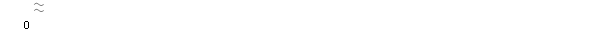 Графикон 1. Просјечнe платe након опорезивања по мјесецимаМјесечна инфлација у мају 2020. године -0,8%Годишња инфлација (V 2020/V 2019) -2,1%Цијене производа и услуга које се користе за личну потрошњу у Републици Српској, мјерене индексом потрошачких цијена, у мају 2020. године у односу на исти мјесец претходне године, у просјеку су ниже за 2,1%, док су у односу на април 2020. године у просјеку ниже за 0,8%.Од 12 главних одјељака производа и услуга, више цијене на годишњем нивоу забиљежене су у шест, ниже цијене у пет, док су цијене у једном одјељку остале непромијењене. Највећи годишњи раст цијена у мају 2020. године забиљежен је у одјељку Алкохолна пића и дуван 5,8%, усљед виших цијена у групи Дуван од 7,0%, затим у одјељку Рекреација и култура 2,8% због виших цијена у групама Услуге рекреације и спорта од 5,8% и Већа трајна добра за унутрашњу и вањску рекреацију од 5,6%. Више цијене од 1,2% забиљежене су у одјељку Здравство, усљед повећања у групама Остали медицински производи 2,0% и Фармацеутски производи 1,5%, док је повећање од 0,8% у одјељку Комуникације забиљежено у групи телекомуникационих услуга. Повећање од 0,3% забиљежено је у одјељку Храна и безалкохолна пића усљед виших цијена у групама Воће од 16,5%, Уља и масноће од 4,5% и Хљеб и житарице од 2,9%, а раст од 0,2% забиљежен је у одјељку Ресторани и хотели због виших цијена у групи Угоститељске услуге од 0,6%.У одјељку Образовање цијене су у просјеку остале непромијењене.Највећи пад цијена на годишњем нивоу у мају забиљежен је у одјељку Превоз 14,5% због нижих цијена у групи Горива и мазива од 24,9%, затим у одјељку Одјећа и обућа 11,7%, усљед сезонских снижења конфекције и обуће током године, те у одјељку Намјештај и покућство 2,3% због снижења у групама Потрошна добра за домаћинство од 4,1% и Већи алат и опрема од 3,4%. Смањење од 0,2% забиљежено је у одјељку Остала добра и услуге усљед нижих цијена у групи Остали лични предмети од 6,1%, док су ниже цијене од 0,1% у одјељку Становање забиљежене у групи Гас у боцама због снижења од 5,3%.Графикон 2. Мјесечна и годишња инфлацијаДесезонирана индустријска производња (V 2020/IV 2020) већа 0,2%Календарски прилагођена индустријска производња (V 2020/V 2019) мања 14,4%Број запослених у индустрији (I-V 2020/ I-V 2019) мањи за 0,1%Десезонирана индустријска производња у мају 2020. године у поређењу са априлом 2020. године већа је за 0,2%. У истом периоду у подручју Прерађивачка индустрија остварен је раст од 10,6%, док је у подручју Производња и снабдијевање електричном енергијом, гасом, паром и климатизација забиљежен пад од 5,8% и у подручју Вађење руда и камена пад од 19,3%. Календарски прилагођена индустријска производња у Републици Српској у мају 2020. године у поређењу са мајем 2019. године, мања је за 14,4%. У истом периоду у подручју Вађењe руда и камена остварен је раст од 2,7%, док је у подручју Производњa и снабдијевањe електричном енергијом, гасом, паром и климатизацијa забиљежен пад од 10,2% и у подручју Прерађивачкa индустријa пад од 20,4%. Број запослених у индустрији у мају  2020. године у односу на просјечан мјесечни број запослених у 2019. години мањи је за 1,4%, у односу на април 2020. године мањи за 0,7% и у односу на исти мјесец прошле године мањи је за 1,5%. Број запослених у индустрији у периоду јануар – мај 2020. године, у односу на исти период прошле године мањи је за 0,1%. У истом периоду у подручју Прерађивачка индустрија остварен је раст од 1,3%, у подручју Производња и снабдијевање електричном енергијом, гасом, паром и климатизација забиљежен пад од 2,1% и у подручју Вађење руда и камена пад од 9,6%. Графикон 3. Индекси индустријске производње, мај 2016 – мај 2020. (2015=100)Покривеност увоза извозом у периоду јануар - мај 2020. године 75,4% У мају 2020. године остварен је извоз у вриједности од 252 милиона КМ, што је за 18,3% мање него у мају 2019. године и увоз у вриједности од 334 милиона КМ, што је за 19,2% мање у односу на исти мјесец претходне године.У оквиру укупно остварене робне размјене Републике Српске са иностранством у мају 2020. године, проценат покривености увоза извозом износио је 75,6%. У периоду јануар - мај 2020. године остварен је извоз у вриједности од 1 милијарду и 299 милиона КМ, што је за 13,1% мање у односу на исти период претходне године. Увоз је, у истом периоду, износио 1 милијарду и 723 милиона КМ, што је за 11,7% мање у односу на исти период претходне године. Проценат покривеност увоза извозом у периоду јануар - мај 2020. године износио је 75,4%У погледу географске дистрибуције робне размјене Републикe Српскe са иностранством, у периоду јануар - мај 2020. године, највише се извозило у Хрватску и то у вриједности од 197 милиона КМ, односно 15,1% и у Италију
164 милиона КМ, односно 12,6% од укупно оствареног извоза. У истом периоду, највише се увозило из Србије и то у вриједности од 308 милионa КМ, односно 17,9% и из Италије, у вриједности од 240 милиона КМ, односно 13,9% од укупно оствареног увоза.Посматрано по групама производа, у периоду јануар - мај 2020. године, највеће учешће у извозу остварује електрична енергија са 123 милиона КМ, што износи 9,5% од укупног извоза, док највеће учешће у увозу остварују лијекови, са укупном вриједношћу од 84 милиона КМ, што износи 4,9% од укупног увоза. Графикон 4. Извоз и увоз по мјесецима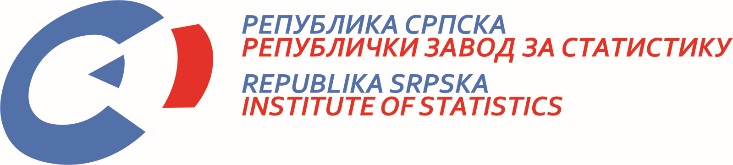            22. VI 2020. Број 182/20 САОПШТЕЊЕ ЗА МЕДИЈЕ јун 2020.МАТЕРИЈАЛ ПРИПРЕМИЛИ: Статистика радаБиљана Глушацbiljana.glusac@rzs.rs.ba Статистика цијена Славица Кукрићslavica.kukric@rzs.rs.baСтатистика индустрије и рударства Андреа Ерак-Латиновићandrea.erak@rzs.rs.ba; Статистика спољне трговине Владимир Ламбетаvladimir.lambeta@rzs.rs.baСаопштење припремило одјељење за публикације, односе са јавношћу и повјерљивост статистичких податакаПроф. др Јасмин Комић, в.д. директора Завода, главни уредникВладан Сибиновић, начелник одјељења Република Српска, Бања Лука, Вељка Млађеновића 12дИздаје Републички завод за статистикуСаопштење је објављено на Интернету, на адреси: www.rzs.rs.baтел. +387 51 332 700; E-mail: stat@rzs.rs.baПриликом коришћења података обавезно навести извор